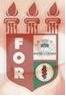 PLANILHA PARA CADASTROS DE LIVROS  BIBLIOTECA MARIA APARECIDA POURCHET CAMPOS        Classificação:    616.314                                     Código: 1890	  Cutter: F814p                                                      Data: Turma 2007 Autor(s): França, Daniela Rabello                 Lima, Carla NovaesTitulo: Prevalêcia de cárie em portadores de fissuras labiopalatais atendidos no hospital materno infantil de Pernambuco ( IMIP ).Orientador(a): Prof. Msc. Antônio Jorge OrestesCoorientador(a): Edição:  1ª        Editora  Ed. Do Autor     Local:  Recife    Ano:  2007  Páginas: 63 Notas:  TCC – 1ª Turma graduação - 2007